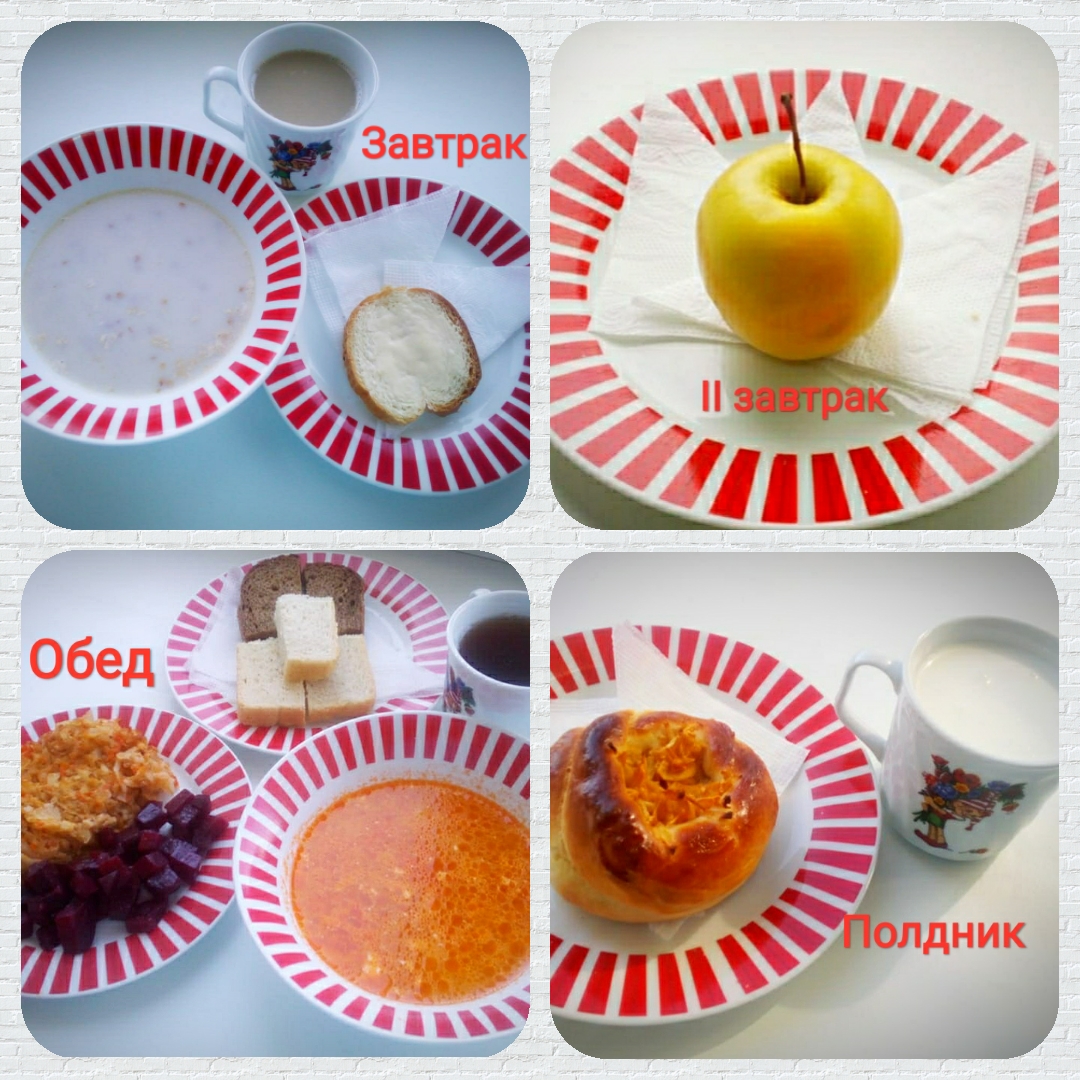 День: 9-йДень: 9-йДень: 9-йДень: 9-йДень: 9-йДень: 9-йДень: 9-йДень: 9-йДень: 9-йНеделя: вторая  Неделя: вторая  Неделя: вторая  Неделя: вторая  Неделя: вторая  Неделя: вторая  Неделя: вторая  Неделя: вторая  Неделя: вторая  Прием пищиНаименование блюдаМасса порции          (г)Пищевые вещества (г )Пищевые вещества (г )Пищевые вещества (г )Энергетическая ценность (ккал)Витамин Номер рецептурыПрием пищиНаименование блюдаМасса порции          (г)БЖУЭнергетическая ценность (ккал)Витамин Номер рецептурыПрием пищиНаименование блюдаМасса порции          (г)БЖУЭнергетическая ценность (ккал)С ЗавтракЗавтракЗавтракЗавтракЗавтракЗавтракЗавтракЗавтракЗавтракСуп молочный с гречневой крупой2005,036,9124,54175,21,43170Кофейный напиток с молоком1803,352,8713,9593,71,43513Бутерброды с маслом (1-й вариант)251,554,2110,2585,9099итого9,9313,9948,74354,82,862й Завтрак2й Завтрак2й Завтрак2й Завтрак2й Завтрак2й Завтрак2й Завтрак2й Завтрак2й ЗавтракФрукты свежие :90или яблоко900,340,348,6241,368,5118или банан901,320,17619,1883,67,2118итого0,340,348,6241,368,50ОбедОбедОбедОбедОбедОбедОбедОбедОбедОвощи отварные (свекла)500,905,424,55434Суп крестьянский с крупой и сметаной2003,16,3318,38143,317,84160Голубцы ленивые18015,523,1314,22325,4159,1377Компот из смеси сухофруктов1800,1620,01811,561,260,15527Хлеб пшеничный  403,240,419,5296,80114Хлеб ржаной383,0781,316,0384,360116итого25,9831,17885,05735,6382,09ПолдникПолдникПолдникПолдникПолдникПолдникПолдникПолдникПолдникВатрушка с фруктовым фаршем807,527,2547,61283,74,1560Кисломолочный продукт (кефир)2005,6581001,4535итого 13,1212,2555,61383,75,5Итого за день49,3757,76198,021515,4998,95